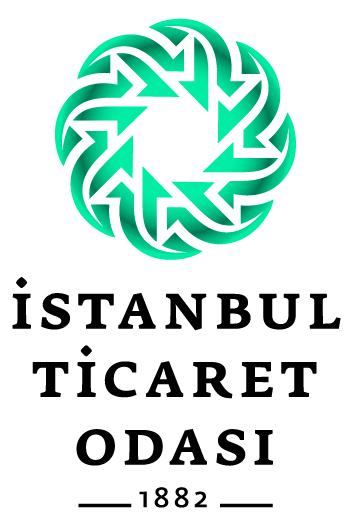 “TIBBİ CİHAZ SATIŞ, REKLAM VE TANITIM YÖNETMELİĞİ”SEMİNERİProgramı4. Kat Meclis Salonu / 20 Haziran 201410:00 – 12:3009:30 - 10:00KAYIT
10:00 – 10:15AÇIŞ KONUŞMASI Öztürk ORAN – İstanbul Ticaret Odası Yönetim Kurulu Üyesi               10:15 – 11:15Dr. Ali Sait SEPTİOĞLU – T.C. Sağlık Bakanlığı Türkiye İlaç ve Tıbbi Cihaz Kurumu Başkanlığı Başkan Yardımcısı10:15 – 11:15Rabia GÖKDOĞAN – T.C. Sağlık Bakanlığı Türkiye İlaç ve Tıbbi Cihaz Kurumu Uzman Eczacı10:15 – 11:15Metin DEMİR –  Türkiye Sağlık Endüstrisi İşverenleri Sendikası (SEİS) Yönetim Kurulu Başkanı10:15 – 11:15Kemal YAZ –Tüm Tıbbi Cihaz Üretici ve Tedarikçi Dernekleri Federasyonu (TÜMDEF)Yönetim Kurulu Başkanı11:15 – 12:30Çay, Kahve ve İkram12:30 – 13:30  Soru ve Cevap